紅酒義賣訂購表格 Wine Charity Sale Ordering Form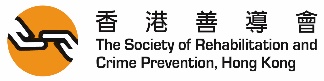 聯絡人Contact Person姓名Name︰                       電話Contact no.︰                             電郵Email︰                                                                                       本人確認年齡為18歲或以上, 符合香港法例可購買酒精飲品資格。I confirm that I am 18 years old or above, and I am eligible to purchase alcoholic beverages in compliance with Hong Kong laws.備註Remarks：如欲訂購，請將此訂購表格電郵至機構傳訊部ccd@sracp.org.hk Please email this ordering form to ccd@sracp.org.hk to place an order.如有任何垂詢，可致電2527 4018與機構傳訊部聯絡。For enquiries, please contact 2527 4018 with Corporate Communications Division.感謝你的支持！Thank you for your support!紅酒款式 Types of Wine價格Price訂購數量(支) Order(Bottle)Chateau Ducru-Beaucaillou 2008HKD 1300Chateau Lynch-Bages 2008HKD 1000Chateau Duhart-Milon 2004HKD 790Chateau Lascombes 2009HKD 750Chateau Branaire-Ducru 2009HKD 730Chateau La Couspaude 2005HKD 580Calla Lily Ultimate Red Cabernet Sauvignon 2011HKD 470Calla Lily Ultimate Red Cabernet Sauvignon 2013HKD 450 請剔選Please tick the box:□ 送貨服務Delivery service*購買HK$3,000或6枝以上可享免費本地送貨
Free shipping for orders over HK$3,000 or 6 bottles purchaseHKD 100 / *免運費Free shipping(請刪去不適用Please cross out any incorrect entries)HKD 100 / *免運費Free shipping(請刪去不適用Please cross out any incorrect entries)上門自取 Self pickup地址：香港黃竹坑道 52 號合隆工業大廈 6 樓 美酒窖Address: Wine Vault - 6/F Ha Lung Industrial Building, 52 Wong Chuk Hang Road, Hong Kong上門自取 Self pickup地址：香港黃竹坑道 52 號合隆工業大廈 6 樓 美酒窖Address: Wine Vault - 6/F Ha Lung Industrial Building, 52 Wong Chuk Hang Road, Hong Kong上門自取 Self pickup地址：香港黃竹坑道 52 號合隆工業大廈 6 樓 美酒窖Address: Wine Vault - 6/F Ha Lung Industrial Building, 52 Wong Chuk Hang Road, Hong Kong總數 TotalHKD     支bottle(s)